【5年】　離島体験 ①　6月7日（水）～6月9日（金）伊平屋島へ行ってきました。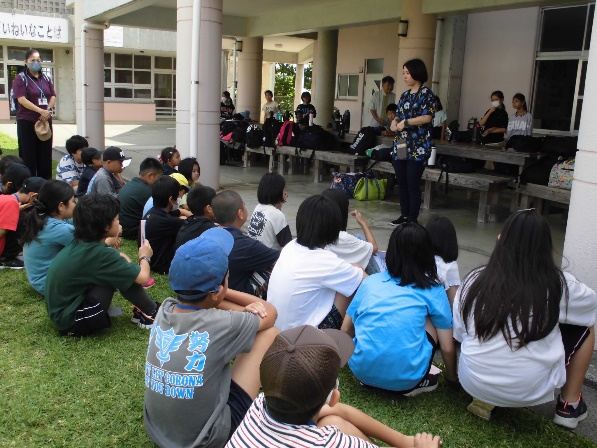 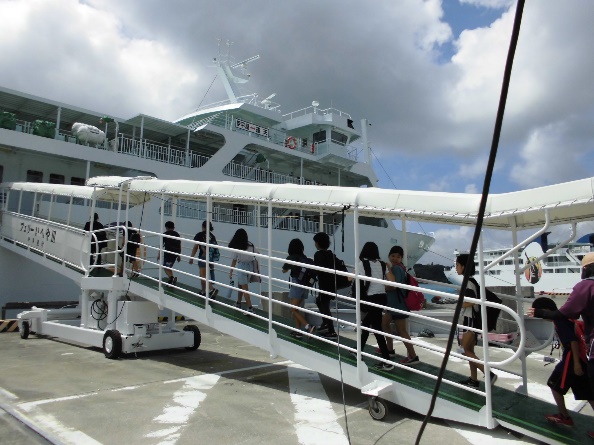 学校での出発式を済ませ　　　　伊平屋島へ出発！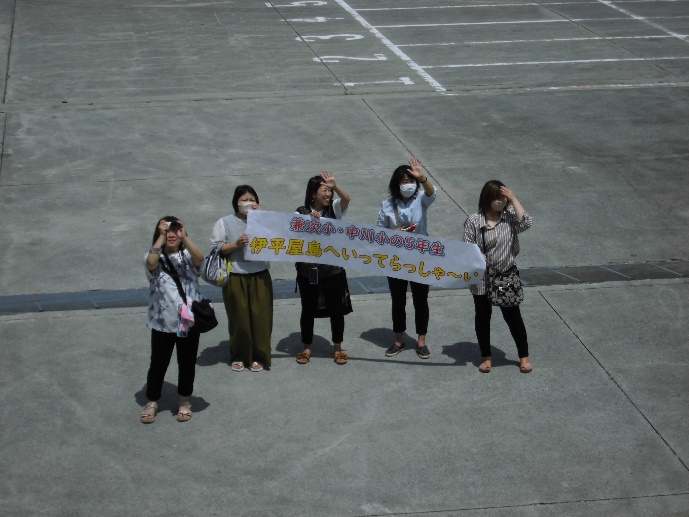 　船旅が初めての子も　船旅経験のある子も みんなワクワク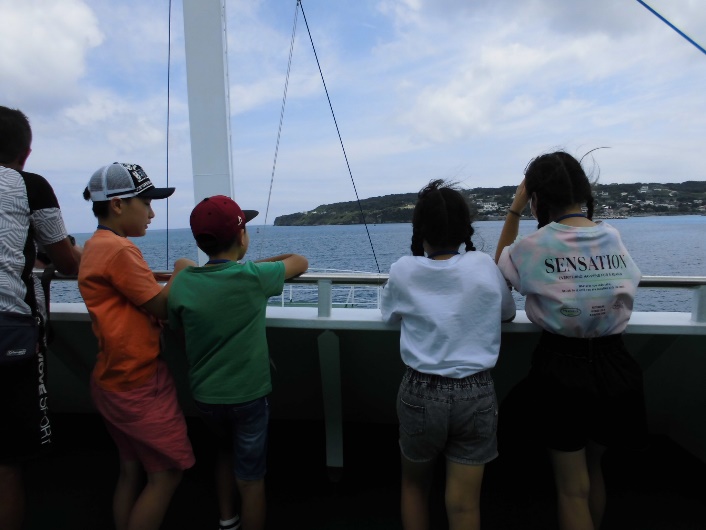 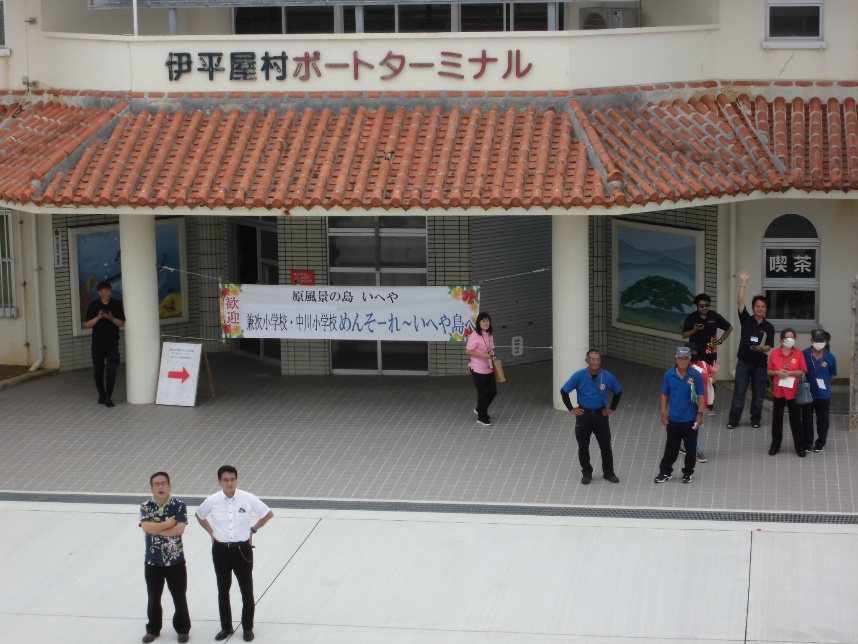 